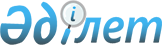 2018-2020 жылдарға арналған Зырян аудандық бюджеті туралы
					
			Күшін жойған
			
			
		
					Шығыс Қазақстан облысы Зырян ауданы мәслихатының 2017 жылғы 25 желтоқсандағы № 24/2-VI шешімі. Шығыс Қазақстан облысының Әділет департаментінде 2017 жылғы 29 желтоқсанда № 5376 болып тіркелді. Күші жойылды - Шығыс Қазақстан облысы Зырян ауданы мәслихатының 2018 жылғы 21 желтоқсандағы № 41/2-VI шешімімен
      Ескерту. Күші жойылды - Шығыс Қазақстан облысы Зырян ауданы мәслихатының 21.12.2018 № 41/2-VI шешімімен (01.01.2019 бастап қолданысқа енгізіледі).

      РҚАО-ның ескертпесі.

      Құжаттың мәтінінде түпнұсқаның пунктуациясы мен орфографиясы сақталған.
      Қазақстан Республикасының 2008 жылғы 4 желтоқсандағы Бюджет кодексінің 75 бабына, Қазақстан Республикасының 2001 жылғы 23 қаңтардағы "Қазақстан Республикасындағы жергілікті мемлекеттік басқару және өзін-өзі басқару туралы" Заңының 6-бабы 1-тармағының 1) тармақшасына, Шығыс Қазақстан облыстық мәслихатының 2017 жылғы 13 желтоқсандағы № 16/176-VI "2018-2020 жылдарға арналған облыстық бюджет туралы" (Нормативтік құқықтық актілерді мемлекеттік тіркеу Тізілімінде № 5341 тіркелген) шешіміне сәйкес Зырян ауданының мәслихаты ШЕШІМ ҚАБЫЛДАДЫ: 
      1. 2018-2020 жылдарға арналған аудандық бюджет тиісінше 1, 2 және 3 – қосымшаларға сәйкес, оның ішінде 2018 жылға мынадай көлемде бекітілсін:
      1) кірістер – 6705361,4 мың теңге, соның ішінде:
      салықтық түсімдер – 2490718,7 мың теңге;
      салықтық емес түсімдер – 30008,5 мың теңге;
      негiзгi капиталды сатудан түсетiн түсiмдер – 134016,8 мың теңге;
      трансферттер түсімі – 4050617,4 мың теңге;
      2) шығындар – 6720285,9 мың теңге;
      3) таза бюджеттік кредиттеу – 16642,5 мың теңге, соның ішінде:
      бюджеттік кредиттер – 24697,5 мың теңге;
      бюджеттік кредиттерді өтеу – 8055,0 мың теңге;
      4) қаржы активтерімен операциялар бойынша сальдо – 0 теңге, соның ішінде:
      қаржы активтерін сатып алу – 0 теңге;
      мемлекеттің қаржы активтерін сатудан түсетін түсімдер – 0 теңге;
      5) бюджет тапшылығы (профициті) – -31567,0 мың теңге;
      6) бюджет тапшылығын қаржыландыру (профицитін пайдалану) – 31567,0 мың теңге.
      Ескерту. 1-тармақ жаңа редакцияда - Шығыс Қазақстан облысы Зырян ауданы мәслихатының 06.12.2018 № 39/2-VI шешімімен (01.01.2018 бастап қолданысқа енгізіледі).


      2. Шығыс Қазақстан облыстық мәслихатының 2017 жылғы 13 желтоқсандағы № 16/176-VI "2018-2020 жылдарға арналған облыстық бюджет туралы" Шығыс Қазақстан облыстық мәслихатының 2018 жылғы 6 маусымдағы № 20/233-VI шешімімен (нормативтік құқықтық актілердің мемлекеттік тіркеу Тізілімінде № 5648 тіркелген) белгіленген 2018 жылға арналған аудандық бюджетке әлеуметтік салық, төлем көзінен ұсталатын жеке табыс салығы бойынша кірістерді бөлу нормативтері 98,2 пайыз көлемінде орындауға алынсын.
      Ескерту. 2-тармақ жаңа редакцияда - Шығыс Қазақстан облысы Зырян ауданы мәслихатының 22.06.2018 № 31/6-VI шешімімен (01.01.2018 бастап қолданысқа енгізіледі).


      3. 2018 жылға арналған аудандық бюджетте облыстық бюджеттен аудандық бюджетке берілетін субвенциялардың көлемі 2379870 мың теңге сомада ескерілсін. 
      4. 2018 жылға арналған аудандық бюджетте аудандық маңызы бар қалалардың, кенттердің, ауылдардың, ауылдық округтердің бюджеттерінен аудандық бюджетке берілетін 144169,1 мың теңге сомада бюджеттік алымдар ескерілсін, соның ішінде: 
      - Зырян қаласына 132679,1 мың теңге;
      - Жаңа- Бұқтырма кентіне 11490,0 мың теңге;
      Ескерту. 4-тармақ жаңа редакцияда - Шығыс Қазақстан облысы Зырян ауданы мәслихатының 15.11.2018 № 37/2-VI шешімімен (01.01.2018 бастап қолданысқа енгізіледі).


      5. 2018 жылға арналған аудандық бюджетте аудандық маңызы бар қалалардың, ауылдардың, кенттердің, ауылдық округтердің бюджеттеріне аудандық бюджеттен берілетін субвенциялардың көлемі жалпы 82096,4 мың теңге сомада көзделсін, соның ішінде:
      - Серебрянск қаласына 27219,0 мың теңге;
      - Зубовск кентіне 11026,4 мың теңге;
      - Октябрьск кентіне 6869 мың теңге;
      - Малеевск ауылдық округіне 22552 мың теңге;
      - Соловьево ауылдық округіне 14430 мың теңге.
      Ескерту. 5-тармақ жаңа редакцияда - Шығыс Қазақстан облысы Зырян ауданы мәслихатының 15.11.2018 № 37/2-VI шешімімен (01.01.2018 бастап қолданысқа енгізіледі).


      6. Қазақстан Республикасының 2015 жылғы 23 қарашадағы Еңбек кодексінің 139 - бабының 9 - тармағына сәйкес, азаматтық қызметшілер болып табылатын және ауылдық жерде жұмыс iстейтiн әлеуметтiк қамсыздандыру, бiлiм беру, мәдениет, ветеринария саласындағы мамандарға, бюджет қаражаты есебiнен қызметтiң осы түрлерiмен қалалық жағдайда айналысатын азаматтық қызметшiлердiң айлықақыларымен және мөлшерлемелерімен салыстырғанда кемiнде жиырма бес пайызға жоғарылатылған лауазымдық айлықақылар мен тарифтiк мөлшерлемелер белгiленедi. 
      Азаматтық қызметшілер болып табылатын және ауылдық жерде жұмыс iстейтiн әлеуметтiк қамсыздандыру, бiлiм беру, мәдениет, ветеринария саласындағы мамандар лауазымдарының тiзбесiн жергiлiктi өкiлдi органмен келiсу бойынша жергiлiктi атқарушы орган айқындайды. 
      7. Ауданның жергілікті атқарушы органының 2018 жылға арналған резерві 50000 мың теңге сомада бекітілсін.
      8. 2018 жылға арналған аудандық бюджетте атқарылу үдерісінде секвестрге жатпайтын бюджеттік бағдарламалардың тізбесі 4-қосымшаға сәйкес бекітілсін.
      9. 2018 жылға арналған аудандық маңызы бар қалалардың, кенттердің, ауылдардың, ауылдық округтердің әкімдерінің бюджеттік бағдарламалар әкiмшiлерi бойынша шығындарының тізбесі 5, 6, 7- қосымшаларға сәйкес бекітілсін. 
      10. 2018 жылға арналған жергілікті өзін-өзі басқару органдарына тапсырылатын кірістер тізбесі 8, 9, 10, 11- қосымшаларға сәйкес бекітілсін. 
      11. Осы шешім 2018 жылғы 1 қаңтардан бастап қолданысқа енгізіледі. 2018 жылға арналған аудандық бюджет 
      Ескерту. 1-қосымша жаңа редакцияда - Шығыс Қазақстан облысы Зырян ауданы мәслихатының 06.12.2018 № 39/2-VI шешімімен (01.01.2018 бастап қолданысқа енгізіледі). 2019 жылға арналған аудандық бюджет  2020 жылға арналған аудандық бюджет  2018 жылға арналған аудандық бюджетті атқару процесінде секвестрлеуге жатпайтын бюджеттік бағдарламалардың тізбесі  2018 жылға қаладағы аудан, аудандық маңызы бар қаланың, кент, ауыл,  ауылдық округ әкімінің қызметін қамтамасыз ету жөніндегі қызметтерге шығыстар 
      Ескерту. 5-қосымша жаңа редакцияда - Шығыс Қазақстан облысы Зырян ауданы мәслихатының 15.11.2018 № 37/2-VI шешімімен (01.01.2018 бастап қолданысқа енгізіледі). 2018 жылға ауылдық жерлерде балаларды мектепке дейін тегін алып баруды және кері алып келуді ұйымдастыруға шығыстар
      Ескерту. 6-қосымша жаңа редакцияда - Шығыс Қазақстан облысы Зырян ауданы мәслихатының 07.09.2018 № 34/2-VI шешімімен (01.01.2018 бастап қолданысқа енгізіледі). 2018 жылға аудандық маңызы бар қалаларда, кенттерде, ауылдарда, ауылдық округтерде автомобиль жолдарының жұмыс істеуін қамтамасыз етуге шығыстар
      Ескерту. 7-қосымша жаңа редакцияда - Шығыс Қазақстан облысы Зырян ауданы мәслихатының 15.11.2018 № 37/2-VI шешімімен (01.01.2018 бастап қолданысқа енгізіледі). 2018 жылға төлем көзінен салық салынбайтын табыстардан ұсталатын жеке табыс салығы бойынша жергілікті өзін-өзі басқару органдарына берілетін трансферттер 
      Ескерту. 8-қосымша жаңа редакцияда - Шығыс Қазақстан облысы Зырян ауданы мәслихатының 15.11.2018 № 37/2-VI шешімімен (01.01.2018 бастап қолданысқа енгізіледі). 2018 жылға жеке тұлғалардан көлiк құралдарына салынатын салық бойынша жергілікті өзін-өзі басқару органдарына берілетін трансферттер
      Ескерту. 9-қосымша жаңа редакцияда - Шығыс Қазақстан облысы Зырян ауданы мәслихатының 15.11.2018 № 37/2-VI шешімімен (01.01.2018 бастап қолданысқа енгізіледі). 2018 жылға заңды тұлғалардан көлiк құралдарына салынатын салық бойынша жергілікті өзін-өзі басқару органдарына трансферттер
      Ескерту. 10-қосымша жаңа редакцияда - Шығыс Қазақстан облысы Зырян ауданы мәслихатының 15.11.2018 № 37/2-VI шешімімен (01.01.2018 бастап қолданысқа енгізіледі). 2018 жылға елдi мекендер жерлерiне заңды тұлғалардан және жеке кәсіпкерлерден алынатын жер салығы бойынша жергілікті өзін-өзі басқару органдарына берілетін трансферттер
      Ескерту. 11-қосымша жаңа редакцияда - Шығыс Қазақстан облысы Зырян ауданы мәслихатының 15.11.2018 № 37/2-VI шешімімен (01.01.2018 бастап қолданысқа енгізіледі).
					© 2012. Қазақстан Республикасы Әділет министрлігінің «Қазақстан Республикасының Заңнама және құқықтық ақпарат институты» ШЖҚ РМК
				
      Сессия төрайымы

Н. Горбачева

      Зырян ауданының 

      мәслихат хатшысы 

Л. Гречушникова
Зырян ауданының 
мәслихатының 
2017 жылғы 25 желтоқсандағы 
№ 24/2 -VI шешіміне 
1- қосымша
Санаты
Санаты
Санаты
Санаты
Сомасы (мың теңге)
Сыныбы
Сыныбы
Сыныбы
Сомасы (мың теңге)
Ішкі сыныбы
Ішкі сыныбы
Сомасы (мың теңге)
Кірістер атауы
Сомасы (мың теңге)
I. Кірістер
6705361,4
1
Салықтық түсімдер
2490718,7
01
Табыс салығы
1050875,7
2
Жеке табыс салығы
1050875,7
03
Әлеуметтiк салық
814802,2
1
Әлеуметтiк салық
814802,2
04
Меншiкке салынатын салықтар
464516,9
1
Мүлiкке салынатын салықтар
390784,0
3
Жер салығы
3195,5
4
Көлiк құралдарына салынатын салық
68542,1
5
Бірыңғай жер салығы
1995,3
05
Тауарларға, жұмыстарға және қызметтерге салынатын iшкi салықтар
146392,5
2
Акциздер
8101,4
3
Табиғи және басқа да ресурстарды пайдаланғаны үшiн түсетiн түсiмдер
83294,8
4
Кәсiпкерлiк және кәсiби қызметтi жүргiзгенi үшiн алынатын алымдар
54406,3
5
Ойын бизнесіне салық
590,0
08
Заңдық маңызы бар әрекеттерді жасағаны және (немесе) оған уәкілеттігі бар мемлекеттік органдар немесе лауазымды адамдар құжаттар бергені үшін алынатын міндетті төлемдер
14131,4
1
Мемлекеттік баж
14131,4
2
Салықтық емес түсiмдер
30008,5
01
Мемлекеттік меншіктен түсетін кірістер
21073,8
1
Мемлекеттік кәсіпорындардың таза кірісі бөлігінің түсімдері
2555,2
5
Мемлекет меншігіндегі мүлікті жалға беруден түсетін кірістер
3027,8
7
Мемлекеттік бюджеттен берілген кредиттер бойынша сыйақылар
15490,8
04
Мемлекеттік бюджеттен қаржыландырылатын, сондай-ақ Қазақстан Республикасы Ұлттық Банкінің бюджетінен (шығыстар сметасынан) қамтылатын және қаржыландырылатын мемлекеттік мекемелер салатын айыппұлдар, өсімпұлдар, санкциялар, өндіріп алулар
629,1
1
Мұнай секторы ұйымдарынан және Жәбірленушілерге өтемақы қорына түсетін түсімдерді қоспағанда, мемлекеттік бюджеттен қаржыландырылатын, сондай-ақ Қазақстан Республикасы Ұлттық Банкінің бюджетінен (шығыстар сметасынан) қамтылатын және қаржыландырылатын мемлекеттік мекемелер салатын айыппұлдар, өсімпұлдар, санкциялар, өндіріп алулар
629,1
06
Басқа да салықтық емес түсiмдер
8305,6
1
Басқа да салықтық емес түсiмдер
8305,6
3
Негізгі капиталды сатудан түсетін түсімдер
134016,8
01
Мемлекеттік мекемелерге бекітілген мемлекеттік мүлікті сату
105946,9
1
Мемлекеттік мекемелерге бекітілген мемлекеттік мүлікті сату
105946,9
03
Жердi және материалдық емес активтердi сату
28069,9
1
Жерді сату
26397,4
2
Материалдық емес активтерді сату
1672,5
4
Трансферттер түсімі
4050617,4
01
Төмен тұрған мемлекеттiк басқару органдарынан трансферттер
144169,1
3
Аудандық маңызы бар қалалардың, ауылдардың, кенттердің, аулдық округтардың бюджеттерінен трансферттер
144169,1
02
Мемлекеттiк басқарудың жоғары тұрған органдарынан түсетiн трансферттер
3906448,3
2
Облыстық бюджеттен түсетiн трансферттер
3906448,3
Функционалдық топ
Функционалдық топ
Функционалдық топ
Функционалдық топ
Функционалдық топ
Сомасы (мың теңге)
Функциялдық кіші топ
Функциялдық кіші топ
Функциялдық кіші топ
Функциялдық кіші топ
Сомасы (мың теңге)
Бюджеттік бағдарламалардың әкімшісі
Бюджеттік бағдарламалардың әкімшісі
Бюджеттік бағдарламалардың әкімшісі
Сомасы (мың теңге)
Бағдарлама
Бағдарлама
Сомасы (мың теңге)
Шығындар атауы
Сомасы (мың теңге)
II. Шығындар
6720285,9
01
Жалпы сипаттағы мемлекеттiк қызметтер
436222,8
1
Мемлекеттiк басқарудың жалпы функцияларын орындайтын өкiлдi, атқарушы және басқа органдар
269136,6
112
Аудан (облыстық маңызы бар қала) мәслихатының аппараты
22055,1
001
Аудан (облыстық маңызы бар қала) мәслихатының қызметін қамтамасыз ету жөніндегі қызметтер
22055,1
122
Аудан (облыстық маңызы бар қала) әкімінің аппараты
143871,5
001
Аудан (облыстық маңызы бар қала) әкімінің аппараты
125334,9
003
Мемлекеттік органның күрделі шығыстары
16492,1
113
Жергілікті бюджеттерден берілетін ағымдағы нысаналы трансферттер
2044,5
123
Қаладағы аудан, аудандық маңызы бар қала, кент, ауыл, ауылдық округ әкімінің аппараты
103210,0
001
Қаладағы аудан, аудандық маңызы бар қаланың, кент, ауыл, ауылдық округ әкімінің қызметін қамтамасыз ету жөніндегі қызметтер
103210,0
2
Қаржылық қызмет
39166,0
452
Ауданның (облыстық маңызы бар қаланың) қаржы бөлімі
39166,0
001
Ауданның (облыстық маңызы бар қаланың) бюджетін орындау және коммуналдық меншігін басқару саласындағы мемлекеттік саясатты іске асыру жөніндегі қызметтер
33779,8
003
Салық салу мақсатында мүлікті бағалауды жүргізу
4436,2
010
Жекешелендіру, коммуналдық меншікті басқару, жекешелендіруден кейінгі қызмет және осыған байланысты дауларды реттеу
950,0
5
Жоспарлау және статистикалық қызмет
28615,0
453
Ауданның (облыстық маңызы бар қаланың) экономика және бюджеттік жоспарлау бөлімі
28615,0
001
Экономикалық саясатты, мемлекеттік жоспарлау жүйесін қалыптастыру және дамыту саласындағы мемлекеттік саясатты іске асыру жөніндегі қызметтер
28615,0
9
Жалпы сипаттағы өзге де мемлекеттiк қызметтер
99305,2
471
Ауданның (облыстық маңызы бар қаланың) білім, дене шынықтыру және спорт бөлімі
30507,0
001
Жергілікті деңгейде білім, дене шынықтыру және спорт саласындағы мемлекеттік саясатты іске асыру жөніндегі қызметтер
30507,0
492
Ауданның (облыстық маңызы бар қаланың) тұрғын үй-коммуналдық шаруашылығы, жолаушылар көлігі, автомобиль жолдары және тұрғын үй инспекциясы бөлімі
54272,2
001
Жергілікті деңгейде тұрғын үй-коммуналдық шаруашылық, жолаушылар көлігі, автомобиль жолдары және тұрғын үй инспекциясы саласындағы мемлекеттік саясатты іске асыру жөніндегі қызметтер
28951,0
013
Мемлекеттік органның күрделі шығыстары
4703,0
113
Жергілікті бюджеттерден берілетін ағымдағы нысаналы трансферттер
20618,2
494
Ауданның (облыстық маңызы бар қаланың) кәсіпкерлік және өнеркәсіп бөлімі
14526,0
001
Жергілікті деңгейде кәсіпкерлікті және өнеркәсіпті дамыту саласындағы мемлекеттік саясатты іске асыру жөніндегі қызметтер
14526,0
02
Қорғаныс
109042,2
1
Әскери мұқтаждар
27941,0
122
Аудан (облыстық маңызы бар қала) әкімінің аппараты
27941,0
005
Жалпыға бірдей әскери міндетті атқару шеңберіндегі іс-шаралар
27941,0
2
Төтенше жағдайлар жөнiндегi жұмыстарды ұйымдастыру
81101,2
122
Аудан (облыстық маңызы бар қала) әкімінің аппараты
81101,2
006
Аудан (облыстық маңызы бар қала) ауқымындағы төтенше жағдайлардың алдын алу және оларды жою
81101,2
03
Қоғамдық тәртіп, қауіпсіздік, құқықтық, сот, қылмыстық-атқару қызметі
15687,0
9
Қоғамдық тәртіп және қауіпсіздік саласындағы басқа да қызметтер
15687,0
492
Ауданның (облыстық маңызы бар қаланың) тұрғын үй-коммуналдық шаруашылығы, жолаушылар көлігі, автомобиль жолдары және тұрғын үй инспекциясы бөлімі
4290,0
021
Елдi мекендерде жол қозғалысы қауiпсiздiгін қамтамасыз ету
4290,0
499
Ауданның (облыстық маңызы бар қаланың) азаматтық хал актілерін тіркеу бөлімі
11397,0
001
Жергілікті деңгейде азаматтық хал актілерін тіркеу саласындағы мемлекеттік саясатты іске асыру жөніндегі қызметтер
11397,0
04
Бiлiм беру
3901120,4
1
Мектепке дейiнгi тәрбие және оқыту
522519,0
471
Ауданның (облыстық маңызы бар қаланың) білім, дене шынықтыру және спорт бөлімі
522519,0
003
Мектепке дейінгі тәрбие мен оқыту ұйымдарының қызметін қамтамасыз ету
224929,0
040
Мектепке дейінгі білім беру ұйымдарында мемлекеттік білім беру тапсырысын іске асыруға
297590,0
2
Бастауыш, негізгі орта және жалпы орта білім беру
3248155,4
123
Қаладағы аудан, аудандық маңызы бар қала, кент, ауыл, ауылдық округ әкімінің аппараты
1400,0
005
Ауылдық жерлерде балаларды мектепке дейін тегін алып баруды және кері алып келуді ұйымдастыру
1400,0
471
Ауданның (облыстық маңызы бар қаланың) білім, дене шынықтыру және спорт бөлімі
3246755,4
004
Жалпы білім беру
2966898,4
005
Балалар мен жасөспірімдерге қосымша білім беру 
129858,0
028
Балалар мен жасөспірімдерге спорт бойынша қосымша білім беру
149999,0
9
Бiлiм беру саласындағы өзге де қызметтер 
130446,0
471
Ауданның (облыстық маңызы бар қаланың) білім, дене шынықтыру және спорт бөлімі
130446,0
009
Ауданның (облыстық маңызы бар қаланың) мемлекеттік білім беру мекемелер үшін оқулықтар мен оқу-әдiстемелiк кешендерді сатып алу және жеткізу 
60579,0
020
Жетім баланы (жетім балаларды) және ата-аналарының қамқорынсыз қалған баланы (балаларды) күтіп-ұстауға асыраушыларына ай сайынғы ақшалай қаражат төлемдері
51309,0
067
Ведомстволық бағыныстағы мемлекеттік мекемелер мен ұйымдардың күрделі шығыстары 
18558,0
06
Әлеуметтiк көмек және әлеуметтiк қамсыздандыру
549764,0
1
Әлеуметтiк қамсыздандыру
35976,0
451
Ауданның (облыстық маңызы бар қаланың) жұмыспен қамту және әлеуметтік бағдарламалар бөлімі
16664,0
005
Мемлекеттік атаулы әлеуметтік көмек
16664,0
471
Ауданның (облыстық маңызы бар қаланың) білім, дене шынықтыру және спорт бөлімі
19312,0
030
Патронат тәрбиешілерге берілген баланы (балаларды) асырап бағу
19312,0
2
Әлеуметтік көмек
469081,0
451
Ауданның (облыстық маңызы бар қаланың) жұмыспен қамту және әлеуметтік бағдарламалар бөлімі
469081,0
002
Жұмыспен қамту бағдарламасы
84977,0
004
Ауылдық жерлерде тұратын денсаулық сақтау, білім беру, әлеуметтік қамтамасыз ету, мәдениет, спорт және ветеринар мамандарына отын сатып алуға Қазақстан Республикасының заңнамасына сәйкес әлеуметтік көмек көрсету
11970,0
006
Тұрғын үйге көмек көрсету
5443,0
007
Жергілікті өкілетті органдардың шешімі бойынша мұқтаж азаматтардың жекелеген топтарына әлеуметтік көмек
68698,0
010
Үйден тәрбиеленіп оқытылатын мүгедек балаларды материалдық қамтамасыз ету
2781,0
013
Белгіленген тұрғылықты жері жоқ тұлғаларды әлеуметтік бейімдеу
61995,0
014
Мұқтаж азаматтарға үйде әлеуметтiк көмек көрсету
98178,0
015
Зейнеткерлер мен мүгедектерге әлеуметтiк қызмет көрсету аумақтық орталығы
67959,0
017
Оңалтудың жеке бағдарламасына сәйкес мұқтаж мүгедектердi мiндеттi гигиеналық құралдармен қамтамасыз ету, қозғалуға қиындығы бар бірінші топтағы мүгедектерге жеке көмекшінің және есту бойынша мүгедектерге қолмен көрсететiн тіл маманының қызметтерін ұсыну
35418,0
023
Жұмыспен қамту орталықтарының қызметін қамтамасыз ету
31662,0
9
Әлеуметтiк көмек және әлеуметтiк қамтамасыз ету салаларындағы өзге де қызметтер
44707,0
451
Ауданның (облыстық маңызы бар қаланың) жұмыспен қамту және әлеуметтік бағдарламалар бөлімі
44707,0
001
Жергілікті деңгейде халық үшін әлеуметтік бағдарламаларды жұмыспен қамтуды қамтамасыз етуді іске асыру саласындағы мемлекеттік саясатты іске асыру жөніндегі қызметтер
39628,0
011
Жәрдемақыларды және басқа да әлеуметтік төлемдерді есептеу, төлеу мен жеткізу бойынша қызметтерге ақы төлеу
1261,0
067
Ведомстволық бағыныстағы мемлекеттік мекемелерінің және ұйымдарының күрделі шығыстары
3818,0
07
Тұрғын үй-коммуналдық шаруашылық
398110,3
1
Тұрғын үй шаруашылығы
207610,1
466
Ауданның (облыстық маңызы бар қаланың) сәулет, қала құрылысы және құрылыс бөлімі
204877,4
003
Коммуналдық тұрғын үй қорының тұрғын үйін жобалау және (немесе) салу, реконструкциялау
197563,4
004
Инженерлік-коммуникациялық инфрақұрылымды жобалау, дамыту және (немесе) жайластыру
7314,0
492
Ауданның (облыстық маңызы бар қаланың) тұрғын үй-коммуналдық шаруашылығы, жолаушылар көлігі, автомобиль жолдары және тұрғын үй инспекциясы бөлімі
2732,7
002
Мемлекеттiк қажеттiлiктер үшiн жер учаскелерiн алып қою, оның iшiнде сатып алу жолымен алып қою және осыған байланысты жылжымайтын мүлiктi иелiктен айыру  
152,0
003
Мемлекеттік тұрғын үй қорын сақтауды үйымдастыру
2580,7
2
Коммуналдық шаруашылық
160639,7
466
Ауданның (облыстық маңызы бар қаланың) сәулет, қала құрылысы және құрылыс бөлімі
4945,9
005
Коммуналдық шаруашылығын дамыту
4945,9
492
Ауданның (облыстық маңызы бар қаланың) тұрғын үй-коммуналдық шаруашылығы, жолаушылар көлігі, автомобиль жолдары және тұрғын үй инспекциясы бөлімі
155693,8
026
Ауданның (облыстық маңызы бар қаланың) коммуналдық меншігіндегі жылу желілерін пайдалануды ұйымдастыру
36878,5
028
Коммуналдық шаруашылығын дамыту
14392,8
029
Сумен жабдықтау және су бұру жүйелерін дамыту
4000,0
058
Ауылдық елді мекендердегі сумен жабдықтау және су бұру жүйелерін дамыту
100422,5
3
Елді-мекендерді көркейту
29860,5
492
Ауданның (облыстық маңызы бар қаланың) тұрғын үй-коммуналдық шаруашылығы, жолаушылар көлігі, автомобиль жолдары және тұрғын үй инспекциясы бөлімі
29860,5
015
Елді мекендердегі көшелерді жарықтандыру
29860,5
016
Елдi мекендердiң санитариясын қамтамасыз ету
0,0
08
Мәдениет, спорт, туризм және ақпараттық кеңістiк 
301945,0
1
Мәдениет саласындағы қызмет
138017,0
478
Ауданның (облыстық маңызы бар қаланың) ішкі саясат, мәдениет және тілдерді дамыту бөлімі
138017,0
009
Мәдени-демалыс жұмысын қолдау
138017,0
2
Спорт
18337,0
466
Ауданның (облыстық маңызы бар қаланың) сәулет, қала құрылысы және құрылыс бөлімі
10000,0
008
Cпорт объектілерін дамыту
10000,0
471
Ауданның (облыстық маңызы бар қаланың) білім, дене шынықтыру және спорт бөлімі
8337,0
013
Ұлттық және бұқаралық спорт түрлерін дамыту
1050,0
014
Аудандық (облыстық маңызы бар қалалық) деңгейде спорттық жарыстар өткiзу
1090,0
015
Әртүрлi спорт түрлерi бойынша аудан (облыстық маңызы бар қала) құрама командаларының мүшелерiн дайындау және олардың облыстық спорт жарыстарына қатысуы
6197,0
3
Ақпараттық кеңістік
103838,0
478
Ауданның (облыстық маңызы бар қаланың) ішкі саясат, мәдениет және тілдерді дамыту бөлімі
103838,0
005
Мемлекеттік ақпараттық саясат жүргізу жөніндегі қызметтер
10104,0
007
Аудандық (қалалық) кiтапханалардың жұмыс iстеуi
78161,0
008
Мемлекеттiк тiлдi және Қазақстан халқының басқа да тiлдерін дамыту
15573,0
4
Туризм
11613,0
480
Ауданның (облыстық маңызы бар қаланың) туризм бөлімі
11613,0
001
Жергілікті деңгейде туризм саласында мемлекеттік саясатты іске асыру жөніндегі қызметтер
11613,0
9
Мәдениет, спорт, туризм және ақпараттық кеңiстiктi ұйымдастыру жөнiндегi өзге де қызметтер
30140,0
478
Ауданның (облыстық маңызы бар қаланың) ішкі саясат, мәдениет және тілдерді дамыту бөлімі
30140,0
001
Ақпаратты, мемлекеттілікті нығайту және азаматтардың әлеуметтік сенімділігін қалыптастыру саласында жергілікті деңгейде мемлекеттік саясатты іске асыру жөніндегі қызметтер
23169,0
004
Жастар саясаты саласында іс-шараларды іске асыру
6697,0
032
Ведомстволық бағыныстағы мемлекеттік мекемелер мен ұйымдардың күрделі шығыстары
274,0
10
Ауыл, су, орман, балық шаруашылығы, ерекше қорғалатын табиғи аумақтар, қоршаған ортаны және жануарлар дүниесін қорғау, жер қатынастары
104921,0
1
Ауыл шаруашылығы
83097,0
462
Ауданның (облыстық маңызы бар қаланың) ауыл шаруашылығы бөлімі
24510,0
001
Жергілікті деңгейде ауыл шаруашылығы саласындағы мемлекеттік саясатты іске асыру жөніндегі қызметтер
24510,0
473
Ауданның (облыстық маңызы бар қаланың) ветеринария бөлімі
58587,0
001
Жергілікті деңгейде ветеринария саласындағы мемлекеттік саясатты іске асыру жөніндегі қызметтер
20981,0
005
Мал көмінділерінің (биотермиялық шұңқырлардың) жұмыс істеуін қамтамасыз ету
804,0
007
Қаңғыбас иттер мен мысықтарды аулауды және жоюды ұйымдастыру
1046,0
009
Жануарлардың энзоотиялық аурулары бойынша ветеринариялық іс-шараларды жүргізу
297,0
010
Ауыл шаруашылығы жануарларын сәйкестендіру жөніндегі іс-шараларды өткізу
9973,0
011
Эпизоотияға қарсы іс-шаралар жүргізу
25486,0
6
Жер қатынастары
15794,0
463
Ауданның (облыстық маңызы бар қаланың) жер қатынастары бөлімі
15794,0
001
Аудан (облыстық маңызы бар қала) аумағында жер қатынастарын реттеу саласындағы мемлекеттік саясатты іске асыру жөніндегі қызметтер
15544,0
006
Аудандардың, облыстық маңызы бар, аудандық маңызы бар қалалардың, кенттердiң, ауылдардың, ауылдық округтердiң шекарасын белгiлеу кезiнде жүргiзiлетiн жерге орналастыру
250,0
9
Ауыл, су, орман, балық шаруашылығы, қоршаған ортаны қорғау және жер қатынастары саласындағы басқа да қызметтер
6030,0
453
Ауданның (облыстық маңызы бар қаланың) экономика және бюджеттік жоспарлау бөлімі
6030,0
099
Мамандарға әлеуметтік қолдау көрсету жөніндегі шараларды іске асыру
6030,0
11
Өнеркәсіп, сәулет, қала құрылысы және құрылыс қызметі
20173,7
2
Сәулет, қала құрылысы және құрылыс қызметі
20173,7
466
Ауданның (облыстық маңызы бар қаланың) сәулет, қала құрылысы және құрылыс бөлімі
20173,7
001
Құрылыс, облыс қалаларының, аудандарының және елді мекендерінің сәулеттік бейнесін жақсарту саласындағы мемлекеттік саясатты іске асыру және ауданның (облыстық маңызы бар қаланың) аумағын оңтайла және тиімді қала құрылыстық игеруді қамтамасыз ету жөніндегі қызметтер 
16813,7
013
Аудан аумағында қала құрылысын дамытудың кешенді схемаларын, аудандық (облыстық) маңызы бар қалалардың, кенттердің және өзге де ауылдық елді мекендердің бас жоспарларын әзірлеу
3360,0
12
Көлiк және коммуникация
510213,8
1
Автомобиль көлiгi
510213,8
123
Қаладағы аудан, аудандық маңызы бар қала, кент, ауыл, ауылдық округ әкімінің аппараты
8713,6
013
Аудандық маңызы бар қалаларда, кенттерде, ауылдарда, ауылдық округтерде автомобиль жолдарының жұмыс істеуін қамтамасыз ету
8713,6
492
Ауданның (облыстық маңызы бар қаланың) тұрғын үй-коммуналдық шаруашылығы, жолаушылар көлігі, автомобиль жолдары және тұрғын үй инспекциясы бөлімі
501500,2
023
Автомобиль жолдарының жұмыс істеуін қамтамасыз ету
11270,0
045
Аудандық маңызы бар автомобиль жолдарын және елді-мекендердің көшелерін күрделі және орташа жөндеу
490230,2
13
Басқалар
50000,0
9
Басқалар
50000,0
452
Ауданның (облыстық маңызы бар қаланың) қаржы бөлімі
50000,0
012
Ауданның (облыстық маңызы бар қаланың) жергілікті атқарушы органының резерві
50000,0
14
Борышқа қызмет көрсету
36,3
1
Борышқа қызмет көрсету
36,3
452
Ауданның (облыстық маңызы бар қаланың) қаржы бөлімі
36,3
013
Жергілікті атқарушы органдардың облыстық бюджеттен қарыздар бойынша сыйақылар мен өзге де төлемдерді төлеу бойынша борышына қызмет көрсету
36,3
15
Трансферттер
323049,4
1
Трансферттер
323049,4
452
Ауданның (облыстық маңызы бар қаланың) қаржы бөлімі
323049,4
006
Нысаналы пайдаланылмаған (толық пайдаланылмаған) трансферттерді қайтару
1736,0
024
Заңнаманы өзгертуге байланысты жоғары тұрған бюджеттің шығындарын өтеуге төменгі тұрған бюджеттен ағымдағы нысаналы трансферттер
221334,0
038
Субвенциялар
82096,4
051
Жергілікті өзін-өзі басқару органдарына берілетін трансферттер
17883,0
ІІІ. Таза бюджеттік кредиттеу
16642,5
Бюджеттік кредиттер
24697,5
10
Ауыл, су, орман, балық шаруашылығы, ерекше қорғалатын табиғи аумақтар, қоршаған ортаны және жануарлар дүниесін қорғау, жер қатынастары
24697,5
9
Ауыл, су, орман, балық шаруашылығы, қоршаған ортаны қорғау және жер қатынастары саласындағы басқа да қызметтер
24697,5
453
Ауданның (облыстық маңызы бар қаланың) экономика және бюджеттік жоспарлау бөлімі
24697,5
006
Мамандарды әлеуметтік қолдау шараларын іске асыру үшін бюджеттік кредиттер
24697,5
5
Бюджеттік кредиттерді өтеу
8055,0
01
Бюджеттік кредиттерді өтеу
8055,0
1
Мемлекеттік бюджеттен берілген бюджеттік кредиттерді өтеу 
8055,0
IV.Қаржы активтерімен операциялар бойынша сальдо
0,0
Қаржы активтерін сатып алу
0,0
6
Мемлекеттің қаржы активтерін сатудан түсетін түсімдер
0,0
01
Мемлекеттің қаржы активтерін сатудан түсетін түсімдер
0,0
1
Қаржы активтерін ел ішінде сатудан түсетін түсімдер
0,0
V.Бюджет тапшылығы (профициті)
-31567,0
VI.Бюджет тапшылығын қаржыландыру (профицитін пайдалану)
31567,0
7
Қарыздар түсімдері
24697,5
01
Мемлекеттік ішкі қарыздар
24697,5
2
Қарыз алу келісім-шарттары
24697,5
16
Қарыздарды өтеу
33975,0
1
Қарыздарды өтеу
33975,0
452
Ауданның (облыстық маңызы бар қаланың) қаржы бөлімі
33975,0
008
Жергілікті атқарушы органның жоғары тұрған бюджет алдындағы борышын өтеу
33975,0
8
Бюджет қаражатының пайдаланылатын қалдықтары 
40844,5
01
Бюджет қаражаты қалдықтары
40844,5
1
Бюджет қаражатының бос қалдықтары
40844,5Зырян ауданының 
мәслихатының 
2017 жылғы 25 желтоқсандағы 
№ 24/2-VI шешіміне 2- қосымша
 Санаты
 Санаты
 Санаты
 Санаты
Сомасы (мың теңге)
Сыныбы
Сыныбы
Сыныбы
Сомасы (мың теңге)
Ішкі сыныбы
Ішкі сыныбы
Сомасы (мың теңге)
Кірістер атауы
Сомасы (мың теңге)
 I.
Кірістер
5059508
1
Салықтық түсімдер
2654879
01
Табыс салығы
1002789
2
Жеке табыс салығы
1002789
03
Әлеуметтiк салық
790456
1
Әлеуметтiк салық
790456
04
Меншiкке салынатын салықтар
633675
1
Мүлiкке салынатын салықтар
508288
3
Жер салығы
58505
4
Көлiк құралдарына салынатын салық
64726
5
Бірыңғай жер салығы
2156
05
Тауарларға, жұмыстарға және қызметтерге салынатын iшкi салықтар
210325
2
Акциздер
7521
3
Табиғи және басқа да ресурстарды пайдаланғаны үшiн түсетiн түсiмдер
129514
4
Кәсiпкерлiк және кәсiби қызметтi жүргiзгенi үшiн алынатын алымдар
73290
08
Заңдық маңызы бар әрекеттерді жасағаны және (немесе) оған уәкілеттігі бар мемлекеттік органдар немесе лауазымды адамдар құжаттар бергені үшін алынатын міндетті төлемдер
17634
1
Мемлекеттік баж
17634
2
Салықтық емес түсiмдер
12805
01
Мемлекеттік меншіктен түсетін кірістер
4244
5
Мемлекет меншігіндегі мүлікті жалға беруден түсетін кірістер
4244
06
 Басқа да салықтық емес түсiмдер
8561
1
 Басқа да салықтық емес түсiмдер
8561
3
Негізгі капиталды сатудан түсетін түсімдер
26866
03
Жердi және материалдық емес активтердi сату
26866
1
Жерді сату
25750
2
Материалдық емес активтерді сату
1116
4
Трансферттердің түсімдері
2364958
01
Төмен тұрған мемлекеттiк басқару органдарынан трансферттер 
124767
3
Аудандық маңызы бар қалалардың, ауылдардың, кенттердің, аулдық округтардың бюджеттерінен трансферттер
124767
02
Мемлекеттiк басқарудың жоғары тұрған органдарынан түсетiн трансферттер
2240191
2
Облыстық бюджеттен түсетiн трансферттер
2240191
Функционалдық топ
Функционалдық топ
Функционалдық топ
Функционалдық топ
Функционалдық топ
Сомасы (мың теңге)
Функциялдық кіші топ
Функциялдық кіші топ
Функциялдық кіші топ
Функциялдық кіші топ
Сомасы (мың теңге)
 Бюджеттік бағдарламалардың әкімшісі
 Бюджеттік бағдарламалардың әкімшісі
 Бюджеттік бағдарламалардың әкімшісі
Сомасы (мың теңге)
 Бағдарлама
 Бағдарлама
Сомасы (мың теңге)
Шығындар атауы
Сомасы (мың теңге)
II.
Шығындар
5059508
01
Жалпы сипаттағы мемлекеттiк қызметтер
380666
1
Мемлекеттiк басқарудың жалпы функцияларын орындайтын өкiлдi, атқарушы және басқа органдар
253160
112
Аудан (облыстық маңызы бар қала) мәслихатының аппараты
20000
001
Аудан (облыстық маңызы бар қала) мәслихатының қызметін қамтамасыз ету жөніндегі қызметтер
20000
122
Аудан (облыстық маңызы бар қала) әкімінің аппараты
123764
001
Аудан (облыстық маңызы бар қала) әкімінің қызметін қамтамасыз ету жөніндегі қызметтер
123764
123
Қаладағы аудан, аудандық маңызы бар қала, кент, ауыл, ауылдық округ әкімінің аппараты
109396
001
Қаладағы аудан, аудандық маңызы бар қаланың, кент, ауыл, ауылдық округ әкімінің қызметін қамтамасыз ету жөніндегі қызметтер
109396
2
Қаржылық қызмет
35027
452
Ауданның (облыстық маңызы бар қаланың) қаржы бөлімі
35027
001
Ауданның (облыстық маңызы бар қаланың) бюджетін орындау және коммуналдық меншігін басқару саласындағы мемлекеттік саясатты іске асыру жөніндегі қызметтер 
34027
010
Жекешелендіру, коммуналдық меншікті басқару, жекешелендіруден кейінгі қызмет және осыған байланысты дауларды реттеу
1000
5
Жоспарлау және статистикалық қызмет
29377
453
Ауданның (облыстық маңызы бар қаланың) экономика және бюджеттік жоспарлау бөлімі
29377
001
Экономикалық саясатты, мемлекеттік жоспарлау жүйесін қалыптастыру және дамыту саласындағы мемлекеттік саясатты іске асыру жөніндегі қызметтер
29377
 9
Жалпы сипаттағы өзге де мемлекеттiк қызметтер
63102
471
Ауданның (облыстық маңызы бар қаланың) білім, дене шынықтыру және спорт бөлімі
23042
001
Жергілікті деңгейде білім, дене шынықтыру және спорт саласындағы мемлекеттік саясатты іске асыру жөніндегі қызметтер
23042
492
Ауданның (облыстық маңызы бар қаланың) тұрғын үй-коммуналдық шаруашылығы, жолаушылар көлігі, автомобиль жолдары және тұрғын үй инспекциясы бөлімі
25700
001
Жергілікті деңгейде тұрғын үй-коммуналдық шаруашылық, жолаушылар көлігі, автомобиль жолдары және тұрғын үй инспекциясы саласындағы мемлекеттік саясатты іске асыру жөніндегі қызметтер
25700
494
Ауданның (облыстық маңызы бар қаланың) кәсіпкерлік және өнеркәсіп бөлімі
14360
001
Жергілікті деңгейде кәсіпкерлікті және өнеркәсіпті дамыту саласындағы мемлекеттік саясатты іске асыру жөніндегі қызметтер
14360
02 
Қорғаныс
48574
1 
Әскери мұқтаждар
26208
122
Аудан (облыстық маңызы бар қала) әкімінің аппараты
26208
005
Жалпыға бірдей әскери міндетті атқару шеңберіндегі іс-шаралар
26208
 2
Төтенше жағдайлар жөнiндегi жұмыстарды ұйымдастыру
22366
122 
Аудан (облыстық маңызы бар қала) әкімінің аппараты
22366
006 
Аудан (облыстық маңызы бар қала) ауқымындағы төтенше жағдайлардың алдын алу және оларды жою
22366
 03
Қоғамдық тәртіп, қауіпсіздік, құқықтық, сот, қылмыстық-атқару қызметі
15000
9
Қоғамдық тәртіп және қауіпсіздік саласындағы басқа да қызметтер
15000
492
Ауданның (облыстық маңызы бар қаланың) тұрғын үй-коммуналдық шаруашылығы, жолаушылар көлігі, автомобиль жолдары және тұрғын үй инспекциясы бөлімі
3000
021
Елдi мекендерде жол қозғалысы қауiпсiздiгін қамтамасыз ету
3000
499
Ауданның (облыстық маңызы бар қаланың) азаматтық хал актілерін тіркеу бөлімі
12000
001
Жергілікті деңгейде азаматтық хал актілерін тіркеу саласындағы мемлекеттік саясатты іске асыру жөніндегі қызметтер
12000
04
Бiлiм беру
3617377
1
Мектепке дейiнгi тәрбие және оқыту
564576
471
Ауданның (облыстық маңызы бар қаланың) білім, дене шынықтыру және спорт бөлімі
564576
003
Мектепке дейінгі тәрбие мен оқыту ұйымдарының қызметін қамтамасыз ету
260960
040
Мектепке дейінгі білім беру ұйымдарында мемлекеттік білім беру тапсырысын іске асыруға
303616
 2
Бастауыш, негізгі орта және жалпы орта білім беру
2961914
123 
Қаладағы аудан, аудандық маңызы бар қала, кент, ауыл, ауылдық округ әкімінің аппараты
1600
005 
Ауылдық жерлерде балаларды мектепке дейін тегін алып баруды және кері алып келуді ұйымдастыру
1600
471
Ауданның (облыстық маңызы бар қаланың) білім, дене шынықтыру және спорт бөлімі
2960314
004
Жалпы білім беру
2676715
005
Балалар мен жасөспірімдерге қосымша білім беру 
129599
028
Балалар мен жасөспірімдерге спорт бойынша қосымша білім беру
154000
9
Бiлiм беру саласындағы өзге де қызметтер 
90887
471
Ауданның (облыстық маңызы бар қаланың) білім, дене шынықтыру және спорт бөлімі
90887
009
Ауданның (областык маңызы бар қаланың) мемлекеттік білім беру мекемелер үшін оқулықтар мен оқу-әдiстемелiк кешендерді сатып алу және жеткізу 
40000
020
Жетім баланы (жетім балаларды) және ата-аналарының қамқорынсыз қалған баланы (балаларды) күтіп-ұстауға асыраушыларына ай сайынғы ақшалай қаражат төлемдері
50522
027
Жетім баланы (жетім балаларды) және ата-анасының қамқорлығынсыз қалған баланы (балаларды) асырап алғаны үшін Қазақстан азаматтарына біржолғы ақша қаражатын төлеуге арналған төлемдер
365
 06
Әлеуметтiк көмек және әлеуметтiк қамсыздандыру
420404
 1
Әлеуметтiк қамсыздандыру
24577
 451
Ауданның (облыстық маңызы бар қаланың) жұмыспен қамту және әлеуметтік бағдарламалар бөлімі
6462
005
Мемлекеттік атаулы әлеуметтік көмек
6462
471
Ауданның (облыстық маңызы бар қаланың) білім, дене шынықтыру және спорт бөлімі
18115
030
Патронат тәрбиешілерге берілген баланы (балаларды) асырап бағу
18115
 2
Әлеуметтік көмек
352847
 451
Ауданның (облыстық маңызы бар қаланың) жұмыспен қамту және әлеуметтік бағдарламалар бөлімі
352847
002
Жұмыспен қамту бағдарламасы
39936
004
Ауылдық жерлерде тұратын денсаулық сақтау, білім беру, әлеуметтік қамтамасыз ету, мәдениет, спорт және ветеринар мамандарына отын сатып алуға Қазақстан Республикасының заңнамасына сәйкес әлеуметтік көмек көрсету
12460
006
Тұрғын үйге көмек көрсету
7020
007
Жергілікті өкілетті органдардың шешімі бойынша мұқтаж азаматтардың жекелеген топтарына әлеуметтік көмек
8432
010
Үйден тәрбиеленіп оқытылатын мүгедек балаларды материалдық қамтамасыз ету
3409
013
Белгіленген тұрғылықты жері жоқ тұлғаларды әлеуметтік бейімдеу
64690
014
Мұқтаж азаматтарға үйде әлеуметтiк көмек көрсету
101900
015
Зейнеткерлер мен мүгедектерге әлеуметтiк қызмет көрсету аумақтық орталығы
72500
017
Мүгедектерді оңалту жеке бағдарламасына сәйкес, мұқтаж мүгедектерді міндетті гигиеналық құралдармен және ымдау тілі мамандарының қызмет көрсетуін, жеке көмекшілермен қамтамасыз ету
15000
023
Жұмыспен қамту орталықтарының қызметін қамтамасыз ету
27500
9
Әлеуметтiк көмек және әлеуметтiк қамтамасыз ету салаларындағы өзге де қызметтер
42980
451
Ауданның (облыстық маңызы бар қаланың) жұмыспен қамту және әлеуметтік бағдарламалар бөлімі
42980
001
Жергілікті деңгейде халық үшін әлеуметтік бағдарламаларды жұмыспен қамтуды қамтамасыз етуді іске асыру саласындағы мемлекеттік саясатты іске асыру жөніндегі қызметтер
41675
011
Жәрдемақыларды және басқа да әлеуметтік төлемдерді есептеу, төлеу мен жеткізу бойынша қызметтерге ақы төлеу
1305
 07
Тұрғын үй-коммуналдық шаруашылық
5000
3
Елді-мекендерді көркейту
5000
492
Ауданның (облыстық маңызы бар қаланың) тұрғын үй-коммуналдық шаруашылығы, жолаушылар көлігі, автомобиль жолдары және тұрғын үй инспекциясы бөлімі
5000
015
Елді мекендердегі көшелерді жарықтандыру
5000
 08
Мәдениет, спорт, туризм және ақпараттық кеңістiк 
300127
1
Мәдениет саласындағы қызмет
139200
478
Ауданның (облыстық маңызы бар қаланың) ішкі саясат, мәдениет және тілдерді дамыту бөлімі
139200
009
Мәдени-демалыс жұмысын қолдау
139200
 2
Спорт
9041
471
Ауданның (облыстық маңызы бар қаланың) білім, дене шынықтыру және спорт бөлімі
9041
013
Ұлттық және бұқаралық спорт түрлерін дамыту
1140
014
Аудандық (облыстық маңызы бар қалалық) деңгейде спорттық жарыстар өткiзу
1182
015
Әртүрлi спорт түрлерi бойынша аудан (облыстық маңызы бар қала) құрама командаларының мүшелерiн дайындау және олардың облыстық спорт жарыстарына қатысуы
6719
3 
Ақпараттық кеңістік
107150
478
Ауданның (облыстық маңызы бар қаланың) ішкі саясат, мәдениет және тілдерді дамыту бөлімі
107150
005
Мемлекеттік ақпараттық саясат жүргізу жөніндегі қызметтер
10600
007
Аудандық (қалалық) кiтапханалардың жұмыс iстеуi
80977
008
Мемлекеттiк тiлдi және Қазақстан халқының басқа да тiлдерін дамыту
15573
4
Туризм
12728
480
Ауданның (облыстық маңызы бар қаланың) туризм бөлімі
12728
001
Жергілікті деңгейде туризм саласында мемлекеттік саясатты іске асыру жөніндегі қызметтер
12728
9 
Мәдениет, спорт, туризм және ақпараттық кеңiстiктi ұйымдастыру жөнiндегi өзге де қызметтер
32008
478
Ауданның (облыстық маңызы бар қаланың) ішкі саясат, мәдениет және тілдерді дамыту бөлімі
32008
001
Ақпаратты, мемлекеттілікті нығайту және азаматтардың әлеуметтік сенімділігін қалыптастыру саласында жергілікті деңгейде мемлекеттік саясатты іске асыру жөніндегі қызметтер
24908
004
Жастар саясаты саласында іс-шараларды іске асыру
7100
10 
Ауыл, су, орман, балық шаруашылығы, ерекше қорғалатын табиғи аумақтар, қоршаған ортаны және жануарлар дүниесін қорғау, жер қатынастары
100376
 1
Ауыл шаруашылығы
76591
462
Ауданның (облыстық маңызы бар қаланың) ауыл шаруашылығы бөлімі
27191
001
Жергілікте деңгейде ауыл шаруашылығы саласындағы мемлекеттік саясатты іске асыру жөніндегі қызметтер 
27191
473
Ауданның (облыстық маңызы бар қаланың) ветеринария бөлімі
49400
001
Жергілікті деңгейде ветеринария саласындағы мемлекеттік саясатты іске асыру жөніндегі қызметтер
20500
005
Мал көмінділерінің (биотермиялық шұңқырлардың) жұмыс істеуін қамтамасыз ету
1000
007
Қаңғыбас иттер мен мысықтарды аулауды және жоюды ұйымдастыру
1100
010
Ауыл шаруашылығы жануарларын сәйкестендіру жөніндегі іс-шараларды өткізу
9100
011
Эпизоотияға қарсы іс-шаралар жүргізу
17700
 6
Жер қатынастары
17300
463
Ауданның (облыстық маңызы бар қаланың) жер қатынастары бөлімі
17300
001
Аудан (облыстық маңызы бар қала) аумағында жер қатынастарын реттеу саласындағы мемлекеттік саясатты іске асыру жөніндегі қызметтер
16300
006 
Аудандардың, облыстық маңызы бар, аудандық маңызы бар қалалардың, кенттердiң, ауылдардың, ауылдық округтердiң шекарасын белгiлеу кезiнде жүргiзiлетiн жерге орналастыру
1000
 9
Ауыл, су, орман, балық шаруашылығы, қоршаған ортаны қорғау және жер қатынастары саласындағы басқа да қызметтер
6485
453 
Ауданның (облыстық маңызы бар қаланың) экономика және бюджеттік жоспарлау бөлімі
6485
099
Мамандарға әлеуметтік қолдау көрсету жөніндегі шараларды іске асыру
6485
 11
Өнеркәсіп, сәулет, қала құрылысы және құрылыс қызметі
15149
2 
Сәулет, қала құрылысы және құрылыс қызметі
15149
 466
Ауданның (облыстық маңызы бар қаланың) сәулет, қала құрылысы және құрылыс бөлімі
15149
001
Құрылыс, облыс қалаларының, аудандарының және елді мекендерінің сәулеттік бейнесін жақсарту саласындағы мемлекеттік саясатты іске асыру және ауданның (облыстық маңызы бар қаланың) аумағын оңтайла және тиімді қала құрылыстық игеруді қамтамасыз ету жөніндегі қызметтер 
15149
12
Көлiк және коммуникация
9800
 1
Автомобиль көлiгi
9800
123 
Қаладағы аудан, аудандық маңызы бар қала, кент, ауыл, ауылдық округ әкімінің аппараты
9800
013
Аудандық маңызы бар қалаларда, кенттерде, ауылдарда, ауылдық округтерде автомобиль жолдарының жұмыс істеуін қамтамасыз ету
9800
 13
Басқалар
50000
 9
Басқалар
50000
452
Ауданның (облыстық маңызы бар қаланың) қаржы бөлімі
50000
012
Ауданның (облыстық маңызы бар қаланың) жергілікті атқарушы органының резерві
50000
 14
Борышқа қызмет көрсету
36
 1
Борышқа қызмет көрсету
36
452 
Ауданның (облыстық маңызы бар қаланың) қаржы бөлімі
36
013 
Жергілікті атқарушы органдардың облыстық бюджеттен қарыздар бойынша сыйақылар мен өзге де төлемдерді төлеу бойынша борышына қызмет көрсету
36
 15
Трансферттер
96999
 1
Трансферттер
96999
 452
Ауданның (облыстық маңызы бар қаланың) қаржы бөлімі
96999
038
Субвенциялар
78168
051
Жергілікті өзін-өзі басқару органдарына берілетін трансферттер
18831
ІІІ. Таза бюджеттік кредит беру
-7921
Бюджеттік кредиттер
0
 10
Ауыл, су, орман, балық шаруашылығы, ерекше қорғалатын табиғи аумақтар, қоршаған ортаны және жануарлар дүниесін қорғау, жер қатынастары
0
9
Ауыл, су, орман, балық шаруашылығы, қоршаған ортаны қорғау және жер қатынастары саласындағы басқа да қызметтер
0
453
Ауданның (облыстық маңызы бар қаланың) экономика және бюджеттік жоспарлау бөлімі
0
006
Мамандарды әлеуметтік қолдау шараларын іске асыру үшін бюджеттік кредиттер
0
 5
Бюджеттік кредиттерді өтеу
7921
 01
Бюджеттік кредиттерді өтеу
7921
 1
Мемлекеттік бюджеттен берілетін бюджеттік кредиттерді өтеу
7921
IV.Қаржы активтерімен жасалатын операциялар бойынша сальдо
0
Қаржы активтерін сатып алу
0
6
Мемлекеттің қаржы активтерін сатудан түсетін түсімдер
0
01
Мемлекеттің қаржы активтерін сатудан түсетін түсімдер
0
1
Мемлекет ішіндегі қаржы активтерін сатудан түсетін түсімдер
0
V.Бюджет тапшылығы (профициті)
7921
VI.Бюджет тапшылығын қаржыландыру (профицитін пайдалану)
-7921
7
Қарыздар түсімдері
0
01
Мемлекеттің ішкі қарыздары
0
2
Қарыз алу келісім-шарттары
0
16
Қарыздарды өтеу
7921
1
Қарыздарды өтеу
7921
452
Ауданның (облыстық маңызы бар қаланың) қаржы бөлімі
7921
008
Жергілікті атқарушы органның жоғары тұрған бюджет алдындағы борышын өтеу
7921
8
Бюджет қаражаттарының пайдаланылатын қалдықтары
0
01 
Бюджет қаражаты қалдықтары
0
1
Бюджет қаражатының бос қалдықтары
0Зырян ауданының 
мәслихатының 
2017 жылғы 25 желтоқсандағы 
№ 24/2- VI шешіміне 
3- қосымша
 Санаты
 Санаты
 Санаты
 Санаты
Сомасы (мың теңге)
Сыныбы
Сыныбы
Сыныбы
Сомасы (мың теңге)
Ішкі сыныбы
Ішкі сыныбы
Сомасы (мың теңге)
Кірістер атауы
Сомасы (мың теңге)
 I.
Кірістер
5144087
1
Салықтық түсімдер
2734526
01
Табыс салығы
1032873
2
Жеке табыс салығы
1032873
03
Әлеуметтiк салық
814170
1
Әлеуметтiк салық
814170
04
Меншiкке салынатын салықтар
652685
1
Мүлiкке салынатын салықтар
523537
3
Жер салығы
60260
4
Көлiк құралдарына салынатын салық
66667
5
Бірыңғай жер салығы
2221
05
Тауарларға, жұмыстарға және қызметтерге салынатын iшкi салықтар
216635
2
Акциздер
7747
3
Табиғи және басқа да ресурстарды пайдаланғаны үшiн түсетiн түсiмдер
133399
4
Кәсiпкерлiк және кәсiби қызметтi жүргiзгенi үшiн алынатын алымдар
75489
08
Заңдық маңызы бар әрекеттерді жасағаны және (немесе) оған уәкілеттігі бар мемлекеттік органдар немесе лауазымды адамдар құжаттар бергені үшін алынатын міндетті төлемдер
18163
1
Мемлекеттік баж
18163
2
Салықтық емес түсiмдер
13189
01
Мемлекеттік меншіктен түсетін кірістер
4371
5
Мемлекет меншігіндегі мүлікті жалға беруден түсетін кірістер
4371
06
 Басқа да салықтық емес түсiмдер
8818
1
 Басқа да салықтық емес түсiмдер
8818
3
Негізгі капиталды сатудан түсетін түсімдер
27671
03
Жердi және материалдық емес активтердi сату
27671
1
Жерді сату
26522
2
Материалдық емес активтерді сату
1149
4
Трансферттердің түсімдері
2368701
01
Төмен тұрған мемлекеттiк басқару органдарынан трансферттер 
128510
3
Аудандық маңызы бар қалалардың, ауылдардың, кенттердің, аулдық округтардың бюджеттерінен трансферттер
128510
02
Мемлекеттiк басқарудың жоғары тұрған органдарынан түсетiн трансферттер
2240191
2
Облыстық бюджеттен түсетiн трансферттер
2240191
Функционалдық топ
Функционалдық топ
Функционалдық топ
Функционалдық топ
Функционалдық топ
Сомасы (мың теңге)
Функциялдық кіші топ
Функциялдық кіші топ
Функциялдық кіші топ
Функциялдық кіші топ
Сомасы (мың теңге)
 Бюджеттік бағдарламалардың әкімшісі
 Бюджеттік бағдарламалардың әкімшісі
 Бюджеттік бағдарламалардың әкімшісі
Сомасы (мың теңге)
 Бағдарлама
 Бағдарлама
Сомасы (мың теңге)
Шығындар атауы
Сомасы (мың теңге)
II.
Шығындар
5144087
01
Жалпы сипаттағы мемлекеттiк қызметтер
384469
1
Мемлекеттiк басқарудың жалпы функцияларын орындайтын өкiлдi, атқарушы және басқа органдар
255690
112
Аудан (облыстық маңызы бар қала) мәслихатының аппараты
20200
001
Аудан (облыстық маңызы бар қала) мәслихатының қызметін қамтамасыз ету жөніндегі қызметтер
20200
122
Аудан (облыстық маңызы бар қала) әкімінің аппараты
125001
001
Аудан (облыстық маңызы бар қала) әкімінің қызметін қамтамасыз ету жөніндегі қызметтер
125001
123
Қаладағы аудан, аудандық маңызы бар қала, кент, ауыл, ауылдық округ әкімінің аппараты
110489
001
Қаладағы аудан, аудандық маңызы бар қаланың, кент, ауыл, ауылдық округ әкімінің қызметін қамтамасыз ету жөніндегі қызметтер
110489
2
Қаржылық қызмет
35377
452
Ауданның (облыстық маңызы бар қаланың) қаржы бөлімі
35377
001
Ауданның (облыстық маңызы бар қаланың) бюджетін орындау және коммуналдық меншігін басқару саласындағы мемлекеттік саясатты іске асыру жөніндегі қызметтер 
34367
010
Жекешелендіру, коммуналдық меншікті басқару, жекешелендіруден кейінгі қызмет және осыған байланысты дауларды реттеу
1010
5
Жоспарлау және статистикалық қызмет
29670
453
Ауданның (облыстық маңызы бар қаланың) экономика және бюджеттік жоспарлау бөлімі
29670
001
Экономикалық саясатты, мемлекеттік жоспарлау жүйесін қалыптастыру және дамыту саласындағы мемлекеттік саясатты іске асыру жөніндегі қызметтер
29670
 9
Жалпы сипаттағы өзге де мемлекеттiк қызметтер
63732
471
Ауданның (облыстық маңызы бар қаланың) білім, дене шынықтыру және спорт бөлімі
23272
001
Жергілікті деңгейде білім, дене шынықтыру және спорт саласындағы мемлекеттік саясатты іске асыру жөніндегі қызметтер
23272
492
Ауданның (облыстық маңызы бар қаланың) тұрғын үй-коммуналдық шаруашылығы, жолаушылар көлігі, автомобиль жолдары және тұрғын үй инспекциясы бөлімі
25957
001
Жергілікті деңгейде тұрғын үй-коммуналдық шаруашылық, жолаушылар көлігі, автомобиль жолдары және тұрғын үй инспекциясы саласындағы мемлекеттік саясатты іске асыру жөніндегі қызметтер
25957
494
Ауданның (облыстық маңызы бар қаланың) кәсіпкерлік және өнеркәсіп бөлімі
14503
001
Жергілікті деңгейде кәсіпкерлікті және өнеркәсіпті дамыту саласындағы мемлекеттік саясатты іске асыру жөніндегі қызметтер
14503
02 
Қорғаныс
49059
1 
Әскери мұқтаждар
26470
122
Аудан (облыстық маңызы бар қала) әкімінің аппараты
26470
005
Жалпыға бірдей әскери міндетті атқару шеңберіндегі іс-шаралар
26470
 2
Төтенше жағдайлар жөнiндегi жұмыстарды ұйымдастыру
22589
122 
Аудан (облыстық маңызы бар қала) әкімінің аппараты
22589
006 
Аудан (облыстық маңызы бар қала) ауқымындағы төтенше жағдайлардың алдын алу және оларды жою
22589
 03
Қоғамдық тәртіп, қауіпсіздік, құқықтық, сот, қылмыстық-атқару қызметі
15150
9
Қоғамдық тәртіп және қауіпсіздік саласындағы басқа да қызметтер
15150
492
Ауданның (облыстық маңызы бар қаланың) тұрғын үй-коммуналдық шаруашылығы, жолаушылар көлігі, автомобиль жолдары және тұрғын үй инспекциясы бөлімі
3030
021
Елдi мекендерде жол қозғалысы қауiпсiздiгін қамтамасыз ету
3030
499
Ауданның (облыстық маңызы бар қаланың) азаматтық хал актілерін тіркеу бөлімі
12120
001
Жергілікті деңгейде азаматтық хал актілерін тіркеу саласындағы мемлекеттік саясатты іске асыру жөніндегі қызметтер
12120
04
Бiлiм беру
3680218
1
Мектепке дейiнгi тәрбие және оқыту
570221
471
Ауданның (облыстық маңызы бар қаланың) білім, дене шынықтыру және спорт бөлімі
570221
003
Мектепке дейінгі тәрбие мен оқыту ұйымдарының қызметін қамтамасыз ету
263569
040
Мектепке дейінгі білім беру ұйымдарында мемлекеттік білім беру тапсырысын іске асыруға
306652
 2
Бастауыш, негізгі орта және жалпы орта білім беру
3018202
123 
Қаладағы аудан, аудандық маңызы бар қала, кент, ауыл, ауылдық округ әкімінің аппараты
1616
005 
Ауылдық жерлерде балаларды мектепке дейін тегін алып баруды және кері алып келуді ұйымдастыру
1616
471
Ауданның (облыстық маңызы бар қаланың) білім, дене шынықтыру және спорт бөлімі
3016586
004
Жалпы білім беру
2730152
005
Балалар мен жасөспірімдерге қосымша білім беру 
130894
028
Балалар мен жасөспірімдерге спорт бойынша қосымша білім беру
155540
9
Бiлiм беру саласындағы өзге де қызметтер 
91795
471
Ауданның (облыстық маңызы бар қаланың) білім, дене шынықтыру және спорт бөлімі
91795
009
Ауданның (областык маңызы бар қаланың) мемлекеттік білім беру мекемелер үшін оқулықтар мен оқу-әдiстемелiк кешендерді сатып алу және жеткізу 
40400
020
Жетім баланы (жетім балаларды) және ата-аналарының қамқорынсыз қалған баланы (балаларды) күтіп-ұстауға асыраушыларына ай сайынғы ақшалай қаражат төлемдері
51027
027
Жетім баланы (жетім балаларды) және ата-анасының қамқорлығынсыз қалған баланы (балаларды) асырап алғаны үшін Қазақстан азаматтарына біржолғы ақша қаражатын төлеуге арналған төлемдер
368
 06
Әлеуметтiк көмек және әлеуметтiк қамсыздандыру
424992
 1
Әлеуметтiк қамсыздандыру
25210
 451
Ауданның (облыстық маңызы бар қаланың) жұмыспен қамту және әлеуметтік бағдарламалар бөлімі
6914
005
Мемлекеттік атаулы әлеуметтік көмек
6914
471
Ауданның (облыстық маңызы бар қаланың) білім, дене шынықтыру және спорт бөлімі
18296
030
Патронат тәрбиешілерге берілген баланы (балаларды) асырап бағу
18296
 2
Әлеуметтік көмек
356373
 451
Ауданның (облыстық маңызы бар қаланың) жұмыспен қамту және әлеуметтік бағдарламалар бөлімі
356373
002
Жұмыспен қамту бағдарламасы
40335
004
Ауылдық жерлерде тұратын денсаулық сақтау, білім беру, әлеуметтік қамтамасыз ету, мәдениет, спорт және ветеринар мамандарына отын сатып алуға Қазақстан Республикасының заңнамасына сәйкес әлеуметтік көмек көрсету
12584
006
Тұрғын үйге көмек көрсету
7090
007
Жергілікті өкілетті органдардың шешімі бойынша мұқтаж азаматтардың жекелеген топтарына әлеуметтік көмек
8516
010
Үйден тәрбиеленіп оқытылатын мүгедек балаларды материалдық қамтамасыз ету
3443
013
Белгіленген тұрғылықты жері жоқ тұлғаларды әлеуметтік бейімдеу
65336
014
Мұқтаж азаматтарға үйде әлеуметтiк көмек көрсету
102919
015
Зейнеткерлер мен мүгедектерге әлеуметтiк қызмет көрсету аумақтық орталығы
73225
017
Мүгедектерді оңалту жеке бағдарламасына сәйкес, мұқтаж мүгедектерді міндетті гигиеналық құралдармен және ымдау тілі мамандарының қызмет көрсетуін, жеке көмекшілермен қамтамасыз ету
15150
023
Жұмыспен қамту орталықтарының қызметін қамтамасыз ету
27775
9
Әлеуметтiк көмек және әлеуметтiк қамтамасыз ету салаларындағы өзге де қызметтер
43409
451
Ауданның (облыстық маңызы бар қаланың) жұмыспен қамту және әлеуметтік бағдарламалар бөлімі
43409
001
Жергілікті деңгейде халық үшін әлеуметтік бағдарламаларды жұмыспен қамтуды қамтамасыз етуді іске асыру саласындағы мемлекеттік саясатты іске асыру жөніндегі қызметтер
42091
011
Жәрдемақыларды және басқа да әлеуметтік төлемдерді есептеу, төлеу мен жеткізу бойынша қызметтерге ақы төлеу
1318
 07
Тұрғын үй-коммуналдық шаруашылық
5050
3
Елді-мекендерді көркейту
5050
492
Ауданның (облыстық маңызы бар қаланың) тұрғын үй-коммуналдық шаруашылығы, жолаушылар көлігі, автомобиль жолдары және тұрғын үй инспекциясы бөлімі
5050
015
Елді мекендердегі көшелерді жарықтандыру
5050
 08
Мәдениет, спорт, туризм және ақпараттық кеңістiк 
303117
1
Мәдениет саласындағы қызмет
140592
478
Ауданның (облыстық маңызы бар қаланың) ішкі саясат, мәдениет және тілдерді дамыту бөлімі
140592
009
Мәдени-демалыс жұмысын қолдау
140592
 2
Спорт
9122
471
Ауданның (облыстық маңызы бар қаланың) білім, дене шынықтыру және спорт бөлімі
9122
013
Ұлттық және бұқаралық спорт түрлерін дамыту
1140
014
Аудандық (облыстық маңызы бар қалалық) деңгейде спорттық жарыстар өткiзу
1193
015
Әртүрлi спорт түрлерi бойынша аудан (облыстық маңызы бар қала) құрама командаларының мүшелерiн дайындау және олардың облыстық спорт жарыстарына қатысуы
6789
3 
Ақпараттық кеңістік
108220
478
Ауданның (облыстық маңызы бар қаланың) ішкі саясат, мәдениет және тілдерді дамыту бөлімі
108220
005
Мемлекеттік ақпараттық саясат жүргізу жөніндегі қызметтер
10706
007
Аудандық (қалалық) кiтапханалардың жұмыс iстеуi
81786
008
Мемлекеттiк тiлдi және Қазақстан халқының басқа да тiлдерін дамыту
15728
4
Туризм
12855
480
Ауданның (облыстық маңызы бар қаланың) туризм бөлімі
12855
001
Жергілікті деңгейде туризм саласында мемлекеттік саясатты іске асыру жөніндегі қызметтер
12855
9 
Мәдениет, спорт, туризм және ақпараттық кеңiстiктi ұйымдастыру жөнiндегi өзге де қызметтер
32328
478
Ауданның (облыстық маңызы бар қаланың) ішкі саясат, мәдениет және тілдерді дамыту бөлімі
32328
001
Ақпаратты, мемлекеттілікті нығайту және азаматтардың әлеуметтік сенімділігін қалыптастыру саласында жергілікті деңгейде мемлекеттік саясатты іске асыру жөніндегі қызметтер
25157
004
Жастар саясаты саласында іс-шараларды іске асыру
7171
10 
Ауыл, су, орман, балық шаруашылығы, ерекше қорғалатын табиғи аумақтар, қоршаған ортаны және жануарлар дүниесін қорғау, жер қатынастары
101758
 1
Ауыл шаруашылығы
77356
462
Ауданның (облыстық маңызы бар қаланың) ауыл шаруашылығы бөлімі
27462
001
Жергілікте деңгейде ауыл шаруашылығы саласындағы мемлекеттік саясатты іске асыру жөніндегі қызметтер 
27462
473
Ауданның (облыстық маңызы бар қаланың) ветеринария бөлімі
49894
001
Жергілікті деңгейде ветеринария саласындағы мемлекеттік саясатты іске асыру жөніндегі қызметтер
20705
005
Мал көмінділерінің (биотермиялық шұңқырлардың) жұмыс істеуін қамтамасыз ету
1010
007
Қаңғыбас иттер мен мысықтарды аулауды және жоюды ұйымдастыру
1111
010
Ауыл шаруашылығы жануарларын сәйкестендіру жөніндегі іс-шараларды өткізу
9191
011
Эпизоотияға қарсы іс-шаралар жүргізу
17877
 6
Жер қатынастары
17463
463
Ауданның (облыстық маңызы бар қаланың) жер қатынастары бөлімі
17463
001
Аудан (облыстық маңызы бар қала) аумағында жер қатынастарын реттеу саласындағы мемлекеттік саясатты іске асыру жөніндегі қызметтер
16463
006 
Аудандардың, облыстық маңызы бар, аудандық маңызы бар қалалардың, кенттердiң, ауылдардың, ауылдық округтердiң шекарасын белгiлеу кезiнде жүргiзiлетiн жерге орналастыру
1000
 9
Ауыл, су, орман, балық шаруашылығы, қоршаған ортаны қорғау және жер қатынастары саласындағы басқа да қызметтер
6939
453 
Ауданның (облыстық маңызы бар қаланың) экономика және бюджеттік жоспарлау бөлімі
6939
099
Мамандарға әлеуметтік қолдау көрсету жөніндегі шараларды іске асыру
6939
 11
Өнеркәсіп, сәулет, қала құрылысы және құрылыс қызметі
15300
2 
Сәулет, қала құрылысы және құрылыс қызметі
15300
 466
Ауданның (облыстық маңызы бар қаланың) сәулет, қала құрылысы және құрылыс бөлімі
15300
001
Құрылыс, облыс қалаларының, аудандарының және елді мекендерінің сәулеттік бейнесін жақсарту саласындағы мемлекеттік саясатты іске асыру және ауданның (облыстық маңызы бар қаланың) аумағын оңтайла және тиімді қала құрылыстық игеруді қамтамасыз ету жөніндегі қызметтер 
15300
12
Көлiк және коммуникация
9898
 1
Автомобиль көлiгi
9898
123 
Қаладағы аудан, аудандық маңызы бар қала, кент, ауыл, ауылдық округ әкімінің аппараты
9898
013
Аудандық маңызы бар қалаларда, кенттерде, ауылдарда, ауылдық округтерде автомобиль жолдарының жұмыс істеуін қамтамасыз ету
9898
 13
Басқалар
55507
 9
Басқалар
55507
452
Ауданның (облыстық маңызы бар қаланың) қаржы бөлімі
55507
012
Ауданның (облыстық маңызы бар қаланың) жергілікті атқарушы органының резерві
55507
 14
Борышқа қызмет көрсету
37
 1
Борышқа қызмет көрсету
37
452 
Ауданның (облыстық маңызы бар қаланың) қаржы бөлімі
37
013 
Жергілікті атқарушы органдардың облыстық бюджеттен қарыздар бойынша сыйақылар мен өзге де төлемдерді төлеу бойынша борышына қызмет көрсету
37
 15
Трансферттер
99532
 1
Трансферттер
99532
 452
Ауданның (облыстық маңызы бар қаланың) қаржы бөлімі
99532
038
Субвенциялар
80513
051
Жергілікті өзін-өзі басқару органдарына берілетін трансферттер
19019
ІІІ. Таза бюджеттік кредит беру
-8476
Бюджеттік кредиттер
0
 10
Ауыл, су, орман, балық шаруашылығы, ерекше қорғалатын табиғи аумақтар, қоршаған ортаны және жануарлар дүниесін қорғау, жер қатынастары
0
9
Ауыл, су, орман, балық шаруашылығы, қоршаған ортаны қорғау және жер қатынастары саласындағы басқа да қызметтер
0
453
Ауданның (облыстық маңызы бар қаланың) экономика және бюджеттік жоспарлау бөлімі
0
006
Мамандарды әлеуметтік қолдау шараларын іске асыру үшін бюджеттік кредиттер
0
 5
Бюджеттік кредиттерді өтеу
8476
 01
Бюджеттік кредиттерді өтеу
8476
 1
Мемлекеттік бюджеттен берілетін бюджеттік кредиттерді өтеу
8476
IV.Қаржы активтерімен жасалатын операциялар бойынша сальдо
0
Қаржы активтерін сатып алу
0
6
Мемлекеттің қаржы активтерін сатудан түсетін түсімдер
0
01
Мемлекеттің қаржы активтерін сатудан түсетін түсімдер
0
1
Мемлекет ішіндегі қаржы активтерін сатудан түсетін түсімдер
0
V.Бюджет тапшылығы (профициті)
8476
VI.Бюджет тапшылығын қаржыландыру (профицитін пайдалану)
-8476
7
Қарыздар түсімдері
0
01
Мемлекеттің ішкі қарыздары
0
2
Қарыз алу келісім-шарттары
0
16
Қарыздарды өтеу
8476
1
Қарыздарды өтеу
8476
452
Ауданның (облыстық маңызы бар қаланың) қаржы бөлімі
8476
008
Жергілікті атқарушы органның жоғары тұрған бюджет алдындағы борышын өтеу
8476
8
Бюджет қаражаттарының пайдаланылатын қалдықтары
0
01 
Бюджет қаражаты қалдықтары
0
1
Бюджет қаражатының бос қалдықтары
0Зырян ауданының 
мәслихатының 
2017 жылғы 25 желтоқсандағы 
№ 24/2 -VI шешіміне 
4- қосымша
Функционалдық топ
Функционалдық топ
Функционалдық топ
Функционалдық топ
Функционалдық топ
Функциялдық кіші топ
Функциялдық кіші топ
Функциялдық кіші топ
Функциялдық кіші топ
Бюджеттік бағдарламалардың әкімшісі
Бюджеттік бағдарламалардың әкімшісі
Бюджеттік бағдарламалардың әкімшісі
Бюджеттік бағдарлама
Бюджеттік бағдарлама
Шығындар атауы
4
Бiлiм беру
2
Бастауыш, негізгі орта және жалпы орта білім беру
471
Ауданның (облыстық маңызы бар қаланың) білім, дене шынықтыру және спорт бөлімі
004
Жалпы білім беруЗырян ауданының 
мәслихатының 
2017 жылғы 25 желтоқсандағы 
№ 24/2- VI шешіміне 
5- қосымша
№ р/с
Атауы
Сомасы (мың теңге)
1
Прибрежный кентінің әкімінің аппараты
10444,0
2
Первороссийск ауылдық округінің әкімінің аппараты 
12517,0
3
Парыгино ауылдық округінің әкімінің аппараты 
13613,0
4
Никольск ауылдық округінің әкімінің аппараты 
12839,0
5
Средигорный ауылдық округінің әкімінің аппараты 
13622,0
6
Чапаево ауылдық округінің әкімінің аппараты 
14461,0
7
Северный ауылдық округінің әкімінің аппараты 
13593,0
8
Тұрғысын ауылдық округінің әкімінің аппараты 
12121,0
Барлығы
Барлығы
103210,0Зырян ауданының 
мәслихатының 
2017 жылғы 25 желтоқсандағы 
№ 24/2- VI шешіміне 
6- қосымша
№ р/с
Атауы
Сомасы

(мың теңге)
1
Парыгино ауылдық округінің әкімінің аппараты 
1400,0
Барлығы
Барлығы
1400,0Зырян ауданының 
мәслихатының 
2017 жылғы 25 желтоқсандағы 
№ 24/2- VI шешіміне 
7- қосымша
№ р/с
Атауы
Сомасы (мың теңге)
1
Прибрежный кентінің әкімінің аппараты
1663,6
2
Парыгино ауылдық округінің әкімінің аппараты
2500,0
3
Никольск ауылдық округінің әкімінің аппараты
1500,0
4
Чапаево ауылдық округінің әкімінің аппараты
600,0
5
Северный ауылдық округінің әкімінің аппараты
1500,0
6
Тұрғысын ауылдық округінің әкімінің аппараты
950,0
Барлығы
Барлығы
8713,6Зырян ауданының 
мәслихатының 
2017 жылғы 25 желтоқсандағы 
№ 24/2- VI шешіміне 
8- қосымша
№ р/с
Атауы
Сомасы (мың теңге)
1
Прибрежный кентінің әкімінің аппараты
424,0
2
Первороссийск ауылдық округінің әкімінің аппараты 
1113,0
3
Парыгино ауылдық округінің әкімінің аппараты 
1300,0
4
Никольск ауылдық округінің әкімінің аппараты 
1642,0
5
Средигорный ауылдық округінің әкімінің аппараты 
365,0
6
Тұрғысын ауылдық округінің әкімінің аппараты 
684,0
Барлығы
Барлығы
5528,0Зырян ауданының 
мәслихатының 
2017 жылғы 25 желтоқсандағы 
№ 24/2- VI шешіміне 
9- қосымша
№ р/р
Атауы
Сомасы (мың теңге)
1
Прибрежный кентінің әкімінің аппараты
957,0
2
Первороссийск ауылдық округінің әкімінің аппараты
1190,0
3
Парыгино ауылдық округінің әкімінің аппараты
2661,0
4
Никольск ауылдық округінің әкімінің аппараты
1125,0
5
Средигорное ауылдық округінің әкімінің аппараты
1830,0
6
Чапаевск ауылдық округінің әкімінің аппараты
1948,0
7
Северный ауылдық округінің әкімінің аппараты
1031,0
8
Тұрғысын ауылдық округінің әкімінің аппараты
750,0
Барлығы
Барлығы
11492,0Зырян ауданының 
мәслихатының 
2017 жылғы 25 желтоқсандағы 
№ 24/2- VI шешіміне 
10- қосымша
№ р/р
Атауы
Сомасы (мың теңге)
1
Прибрежный кентінің әкімінің аппараты
54,0
2
Никольск ауылдық округінің әкімінің аппараты
462,0
3
Северный ауылдық округінің әкімінің аппараты
271,0
Барлығы
Барлығы
787,0Зырян ауданының 
мәслихатының 
2017 жылғы 25 желтоқсандағы 
№ 24/2-V шешіміне 
11- қосымша
№ р/р
Атауы
Сомасы (мың теңге)
1
Прибрежный кентінің әкімінің аппараты
64,0
2
Северный ауылдық округінің әкімінің аппараты
12,0
Барлығы
Барлығы
76,0